The Law of Recognition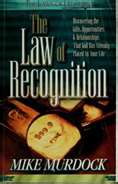 Week 3Anything UNRECOGNIZED becomes uncelebratedAnything UNCELEBRATED becomes unrewarded;Anything UNREWARDED eventually exits your life. Recognition of a FoolThe ________________________ recognize ________________________:Fools ________________________ your focus.Fools ________________________ valuable time and energy.Fools ________________________ your life down. Fools ________________________ you of precious moments.21 Ways to Recognize a FOOLA Fool is anyone who…Despises wisdom, instruction and correction from a proven mentor (________________________)Refuses to depart from evil, even though corrected (________________________)Does not take the danger of sin seriously. (________________________)Reveals confidences that should be kept private (________________________)Disregards the wisdom of his/her father (________________________)Whose conduct does not change even after experiencing painful consequences from it (________________________)Refuses to embrace peace (________________________)Creates his own belief system, contrary to the Word of God (________________________)Refuses to pay his debts (________________________)Makes Financial increase his life focus rather than God (________________________)Is a companion to a fool (________________________)Is a LIAR (________________________)Cannot be changed through counsel (________________________)Destroys the trust of those who trusted him/her(________________________)Makes the same mistakes repeatedly (________________________)Tells everything he knows and feels to others (________________________)Is an atheist (________________________)Never believes he/she is wrong (________________________)And remember that…No amount of wisdom or counsel can create a peaceful relationship with a fool (________________________)Every fool will eventually taste the consequences of his attitude and rebellion (________________________)The wise always leave the presence of fools when they perceive a lack of desire for knowledge (________________________)Recognition of a Golden ConnectionYou cannot complete your assignment on earth ________________________. Connections are a necessary part of Kingdom work. When God sends a _____________________________________________into your life, He is creating changes that benefit ________________________Mentors – who ________________________youProteges – who ________________________youFriends – who ________________________youEnemies – who ________________________youGolden Connections – who ________________________youYour Golden Connection may not be a personal friend The Golden Connection may be your link for a moment, not a lifetime Your Golden Connection may require your pursuit of them (Ruth 1:16)Those around you may attempt to stop your relationship with your Golden Connection It is your responsibility to recognize your Golden Connection, not theirs to recognize you 